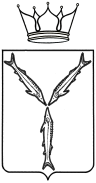 П Р И К А З                  от                       №                /№ _________г. СаратовО реализации проектапо созданию системы долговременного уходаза гражданами пожилого возраста и инвалидамина территории Саратовской областиВ целях реализации мероприятий регионального проекта Саратовской области «Разработка и реализация программы системной поддержки и повышения качества жизни граждан старшего поколения «Старшее поколение», утвержденного протоколом № 3-12-29/135 заседания президиума Совета при Губернаторе Саратовской области по стратегическому развитию и региональным проектам от 13 декабря 2018  года:ПРИКАЗЫВАЕМ:1. Утвердить:1.1. Перечень организаций социального обслуживания, участвующих в реализации проекта по созданию системы долговременного ухода за гражданами пожилого возраста и инвалидами на территории Саратовской области в 2019 - 2024 годах, согласно приложению № 1 к настоящему приказу.1.2. Алгоритм выявления граждан, нуждающихся в предоставлении социальных и медицинских услуг на территории Саратовской области, согласно приложению № 2 к настоящему приказу.1.3. Положение об оценке индивидуальной нуждаемости граждан в предоставлении отдельных форм социального обслуживания, согласно приложению № 3 к настоящему приказу.2. Настоящий приказ подлежит официальному опубликованию в средствах массовой информации.3. Настоящий приказ вступает в силу со дня его официального опубликования.4. Контроль за исполнением настоящего приказа оставляем за собой.Перечень организаций социального обслуживания, участвующих в реализации проекта по созданию системы долговременного ухода за гражданами пожилого возраста и инвалидами на территории Саратовской области в 2019 - 2024 годах

                 Комплексные центры социального обслуживания населения:Алгоритм выявления граждан, нуждающихся в предоставлении социальных и медицинских услуг на территории Саратовской областиВ соответствии со статьей 15 Федерального закона от 28 декабря 2013 года № 442-ФЗ «Об основах социального обслуживания граждан в Российской Федерации» при выявлении граждан, нуждающихся в предоставлении социальных и медицинских услуг, а также иных услуг и мероприятий, учитываются следующие обстоятельства, ухудшающие условия жизнедеятельности граждан:а) наличие нарушения здоровья со стойким расстройством функций организма, обусловленного заболеваниями, последствиями травм или дефектами, приводящее к ограничению жизнедеятельности и вызывающее необходимость его социальной защиты;б) вероятное снижение функциональности, связанное с возрастом, наличием или последствиями перенесенных заболеваний и травм у граждан пожилого возраста;в) вероятное снижение функциональности в сочетании с развитием острого заболевания или состояния, которое может ухудшить функциональное состояние пожилого человека (заболевание, потеря близкого человека, другая стрессовая ситуация или психическая травма и др.);г) вероятное снижение функциональности после выполнения медицинских вмешательств (инвазивные диагностические процедуры, хирургическое вмешательство и др.);д) наличие неизлечимого прогрессирующего заболевания и состояния, необходимость в паллиативной помощи в связи со снижением уровня функциональной активности и появлением или повышением уровня зависимости (при отсутствии показаний к стационарной медицинской помощи);е) наличие иных обстоятельств, признанных ухудшающими или способными ухудшить условия жизнедеятельности в соответствии с постановлением  Правительства Саратовской области от 31.10.2014 № 611-П «Об утверждении дополнительного перечня обстоятельств, ухудшающих или способных ухудшить условия жизнедеятельности граждан в Саратовской области».Проводится мониторинг граждан, у которых имеются ограничения основных жизненных функций и нуждающихся в предоставлении социальных услуг и медицинской помощи, а также иных услуг и мероприятий, путем опроса граждан, обращающихся в органы исполнительной власти субъекта Российской Федерации в сферах социального обслуживания и здравоохранения, в организации социального обслуживания, медицинские организации, территориальные органы Пенсионного фонда Российской Федерации, Фонда социального страхования Российской Федерации, а также  путем проведения подворовых обходов и межведомственного взаимодействия с медицинскими организациями, органами местного самоуправления.Осуществляется выявление граждан, нуждающихся в предоставлении социальных и медицинских услуг, а также иных услуг и мероприятий, путем взаимодействия и получения соответствующей информации от:общественных организаций и объединений; волонтерских организаций;родственников, соседей;иных лиц и организаций.Формируются мобильные медико-социальные бригады (междисциплинарные бригады), в состав которых включены социальные работники, медицинские работники (медицинские сестры, процедурные сестры, в случае необходимости – врачи - специалисты) для активного выявления граждан, нуждающихся в предоставлении социальных и медицинских услуг, а также иных услуг и мероприятий, и своевременного принятия мер профилактической направленности.Положение об оценке индивидуальной нуждаемости граждан в предоставлении отдельных форм социального обслуживания1. Общие положения1.1. Положение об оценке индивидуальной нуждаемости граждан в предоставлении отдельных форм социального обслуживания (далее - Положение) регулирует порядок определения индивидуальной потребности в социальных услугах граждан, обратившихся за социальным обслуживанием.
         1.2. Оценка индивидуальной нуждаемости проводится для граждан, обратившихся для предоставления социальных услуг в форме социального обслуживания на дому и стационарной форме социального обслуживания в связи с частичной или полной утратой возможности самостоятельно удовлетворять свои основные жизненные потребности вследствие ограничения способности к самообслуживанию и (или) передвижению.
         1.3. Оценка индивидуальной нуждаемости является неотъемлемой частью процесса социального обслуживания и проводится в интересах гражданина в целях:обеспечения права граждан на получение социальных услуг;определения единых критериев для составления индивидуальной программы предоставления социальных услуг (далее - индивидуальная программа); определения формы социального обслуживания (на дому, полустационарное, стационарное), объёма социального обслуживания.
         1.4. Оценка индивидуальной нуждаемости проводится при первичном признании гражданина нуждающимся в социальном обслуживании или при пересмотре индивидуальной программы, необходимости изменения формы социального обслуживания, увеличения установленного объема рекомендуемого социального обслуживания на дому.
Повторная оценка индивидуальной нуждаемости осуществляется с учётом результатов реализации индивидуальной программы.1.5. Оценка индивидуальной нуждаемости включает:оценку условий жизнедеятельности гражданина, необходимых для определения его потребностей;выявление факторов риска, отягощающих или способствующих возникновению ухудшения условий жизнедеятельности гражданина;изучение возможности выполнения гражданином различных видов жизнедеятельности в соответствии с соответствующей методикой (приложение № 1 к Положению);выявление факторов, положительно влияющих на условия жизнедеятельности гражданина, в том числе анализ активности гражданина по преодолению имеющихся ограничений;установление степени индивидуальной нуждаемости в предоставлении социального обслуживания (далее - степень индивидуальной нуждаемости) (приложение № 2 к Положению);определение формы социального обслуживания;определение возможности и объёма участия трудоспособных родителей, супругов, совершеннолетних детей в оплате социальных услуг при предоставлении стационарного социального обслуживания их родственникам;установление максимального объёма социального обслуживания на дому.2. Порядок проведения оценки индивидуальной нуждаемости2.1. Оценка индивидуальной нуждаемости проводится специалистом учреждения социальной поддержки населения Саратовской области, в рамках рассмотрения вопроса о признании гражданина нуждающимся в социальном обслуживании.2.2. Оценка индивидуальной нуждаемости проводится в случае признания гражданина нуждающимся в социальном обслуживании на основании документов и сведений, необходимых в соответствии с действующим законодательством, для предоставления социальных услуг и по результатам анкетирования, опроса гражданина (или его законного представителя).Данные сведения и документы предоставляются как самим гражданином (его законным представителем), так и в рамках межведомственного информационного взаимодействия.Результаты анкетирования, опроса гражданина (или его законного представителя) оформляются в виде акта оценки индивидуальной нуждаемости гражданина в предоставлении отдельных форм социального обслуживания (приложение № 3 к Положению) и приобщаются к пакету документов, необходимых для признания нуждаемости в получении социальной услуги.Бланк функциональной диагностики
Фамилия Имя Отчество_____________________________________________
Дата рождения ________________СНИЛС ___________________________
Дополнительная информация для формирования плана по уходуНаличие ресурсов:Гражданин получает достаточную социальную поддержку от семьи/родственников/друзей/соседей/религиозных или общественных организаций.Гражданин получает ограниченную социальную поддержку со стороны семьи/родственников/друзей/соседей/религиозных или общественных организаций.У гражданина нет поддержки со стороны семьи/родственников/друзей, есть только ограниченные социальные связи (например, соседи, общественные или религиозные организации).Гражданин изолирован и не имеет социальной и эмоциональной поддержки.
Диагностику провели:
Сотрудник __________________ Должность __________________________ Подпись _______________________
Сотрудник __________________ Должность __________________________ Подпись _______________________Дата следующей плановой проверки: _____________________Инструкция по оценке способности к самообслуживанию гражданина1. Бланк функциональной диагностики (далее - БФД) разработан с целью определения дефицитов в самообслуживании, выраженности когнитивной дисфункции и иных факторов, влияющих на организацию ухода на дому за получателем услуги. За основу Бланка взяты понятия IADL - инструментальные бытовые действия (цель - помощь при ведении домашнего хозяйства) и ADL - уход за собой (цель - персональный уход и наблюдение).2. Ключевыми функциями, необходимыми для ведения домашнего хозяйства являются:2.1. Способность выходить из дома на прогулку, делать покупки, включая способность приносить домой продукты, а также выполнять иные действия вне дома (почта, банк, поликлиника).2.2. Способность убирать квартиру, включая физически сложные элементы уборки, например, мытье окон.2.3. Способность стирать (пользоваться стиральной машиной), включая закладывание и вынимание белья, развешивание и глажку.2.4. Способность готовить пищу (имеется в виду полный цикл приготовления горячих блюд на домашней кухне).2.5. Способность читать, смотреть, выполнять бытовые действия.3. Ключевыми навыками ухода за собой, без которых качество жизни нельзя признать удовлетворительным, являются:3.1. Способность самостоятельно передвигаться по квартире, в том числе с помощью вспомогательных приспособлений (трость, ходунки или инвалидное кресло).3.2. Способность самостоятельно выполнять ежедневные гигиенические процедуры в ванной комнате, а также принимать душ с мылом, мыть голову минимум один раз в неделю.3.3. Способность накрывать стол для себя, включая перенос горячего блюда на стол. Способность самостоятельно принимать пищу.3.4. Способность самостоятельно менять себе подгузник либо иное абсорбирующее белье.3.5. Способность самостоятельно принимать лекарства, включая подготовку порций лекарств.4. Зрение и слух оцениваются по возможности выполнять мелкие бытовые действия (например, штопку) или возможность эффективно общаться и степенью ограничений в осуществлении ухода за собой.5. Падения и оценка рисков их повторений. Обсуждение падений необходимо для понимания, что получатель социальной услуги осознает риски падений. Основная цель - оценить примерную зависимость от посторонней помощи в ситуациях, когда риски падений высоки, например, зимой на улице, дома при желании достать что-либо с верхних полок.6. Выраженность когнитивной дисфункции («Присмотр») определяется по возможности оставаться долго одному без риска причинения вреда себе, способности осознанно утолить жажду, позвать на помощь, а также по ориентировке во времени и пространстве. Следует обратить внимание на грубость или повышенную тревожность. Важно наблюдать наличие активной позиции по отношению к своему здоровью и собственной жизни в целом.Важнейшей частью БФД является определение степени формальной/неформальной поддержки как ресурса (родных, соседей, религиозных организаций) либо констатация социальной изоляции - нижняя часть бланка (Потребность в общении).8. Динамика ухудшения функционального состояния (краткий портрет одинокого пожилого человека)9. Таблица разделения граждан на группы по результатам функциональной диагностики10. Таблица распределения часов на оказание социальных услуг (без учета семейного статуса)11. Таблица распределения часов (с учетом семейного статуса)Акт оценки индивидуальной нуждаемости гражданинав предоставлении отдельных форм социального обслуживания№___ от «__» _________ 20__ годаДата подачи заявления:____________________________________________________
Обращается: первично, повторно_________________________________________________________
Цель обращения: _________________________________________________________________1. Автобиографические данныеФИО_____________________________________________________________
Образование______________________________________________________
Профессия (основная)________________________________________________________
Дата ухода на пенсию_______________________________________________
Общий трудовой стаж______________________________________________2. Социально-экономический статус
Наличие действующей индивидуальной программы реабилитации инвалида, выданной учреждением медико-социальной экспертизы: нет, да (№_______, дата выдачи______). Серия, № документа, дата выдачи, кем выдан _________________________________________________________________
Место работы (для работающих):____________________________________, неработающий: зарегистрирован как безработный, не зарегистрирован (подчеркнуть)3. Жилищные условия и имущественное положение
Жилищные условия: дом; квартира (количество комнат -____); комната в коммунальной квартире, общежитии, другое ___________________________
Этаж__, лифт (да, нет), пандус (да, нет).
Условия и основания пользования жильем: _________________________________________________________________
Отсутствие жилья (причины): _________________________________________________________________
Жилье (подчеркнуть): завещано, оформлен договор дарения, договор пожизненной ренты, договор пожизненного содержания с иждивением
Удаленность жилья от:
транспортных коммуникаций (км) ______________________________________продовольственных и промтоварных магазинов (км) _______________________почты, сберегательного банка (км) ______________________________________
Наличие удобств (подчеркнуть): отопление централизованное, автономное газовое, с использованием привозного сырья (уголь, торф, дрова); водоснабжение централизованное (холодная, горячая (газовая колонка), колодец, родник, колонка для набора воды, другое ____________, расстояние до источника водоснабжения (км) _____, ванная, баня, стиральная машина (механическая, автомат), канализация (да, нет) (подчеркнуть)Обстановка в квартире: наличие необходимой мебели (какой?)__________________________________________________________наличие специальных средств для адаптации инвалида в быту (в квартире, в подъезде, во дворе)___________какие?________________________________Наличие подсобного хозяйства: дача (_________соток); участок земли (соток):домашний скот, птица, пчелы (указать)_________________________4. Семейное положение
Семейный статус: одинокий(ая); отдельно проживающий(ая), проживающий с иными родственниками, другое _______________________________________
Семейно-бытовые взаимоотношения: нормальные, сложные, иное
(расшифровать) ______________________________________________________
Наличие вредных привычек: да (каких? ______________________________), нетСостав семьи, в которой проживает заявитель
Сведения о близких родственниках, обязанных в соответствии с законодательством осуществлять помощь и уход, проживающих отдельно
Сведения об иных физических и юридических лицах, оказывающих помощь: соседи, знакомые, общественные организации, волонтеры (подчеркнуть), иное___________________________________________________ периодичность помощи _____________________, условия оказания помощи (бесплатно, за плату)5. Наличие показаний/противопоказаний к социальному обслуживанию
Предоставление социального обслуживания на дому (подчеркнуть):
нуждается, не нуждается в предоставлении социального обслуживания;
медицинские противопоказания: есть, нет.
Предоставление социального обслуживания в стационарных учреждениях
социального обслуживания <*> (подчеркнуть):
нуждается в предоставления социального обслуживания в стационарных
учреждениях социального обслуживания общего типа, психоневрологического профиля (подчеркнуть)
не нуждается в предоставлении социального обслуживания в стационарных
учреждениях социального обслуживания.
Медицинские противопоказания: есть, нет.
Дееспособен, ограниченно дееспособен, недееспособен (подчеркнуть).
Наличие вредных привычек: имеют ли место злоупотребление алкоголем,
наркотиками; частота; проводимое лечение______________________________
Основание: справка клинико-экспертной комиссии №________ от________ 20__г.
выдана __________________________________________________________
                                            (наименование медицинской организации)6. Возможности выполнения различных видов деятельности и оценка факторов риска
Количество баллов по шкале оценки возможностей выполнения элементарной деятельности (с приложением анкеты): ______________________
Количество баллов по шкале оценки возможностей выполнения сложных действий (с приложением анкеты): _____________________________________
Общее количество баллов: _____________________________________________
Возможность выполнения бытовой деятельности: утрачена полностью, утрачена частично, не утрачена (подчеркнуть).Способность к самостоятельному проживанию: утрачена полностью, утрачена частично, не утрачена (подчеркнуть).Способность к независимой от посторонней постоянной помощи жизни:
утрачена полностью, утрачена частично, не утрачена (подчеркнуть).Способность к интеграции в общество: сохранена в полном объеме, сохранена частично, полностью утрачена (подчеркнуть).Степень социально-бытовой адаптации: выраженные ограничения, частичные ограничения; не ограничена (подчеркнуть).Степень социально-средовой адаптации: выраженные ограничения, частичные ограничения, не ограничена (подчеркнуть).Стремление к компенсации имеющихся нарушений: активное, маловыраженное, отсутствует (подчеркнуть).Выявленные факторы риска, отягощающие или способствующие ухудшению условий жизнедеятельности гражданина: отсутствие родственников (полное отсутствие, по месту проживания, в данном населенном пункте, другое), одиночество; проживание в доме с частичными удобствами, проживание в доме без удобств, аварийное состояние жилья, отсутствие жилья, в том числе вследствие пожара и других непредвиденных обстоятельств, сложная психологическая обстановка, несовместимость проживания с родственниками, высокий риск для жизни вследствие отсутствия наблюдения (подчеркнуть); другие факторы (какие?) _________________________________________________________________Выявленные факторы, положительно влияющие на условия жизнедеятельности: наличие лиц, осуществляющих реальный уход (постоянный, разовый), позитивный настрой получателя социальных услуг, активное стремление к компенсации имеющихся нарушений, наличие удобств, наличие и использование вспомогательных технических средств реабилитации, компактное размещение объектов социально-бытовой сферы вблизи от места проживания получателя социальных услуги или в районе проживания заявителя (подчеркнуть); другие факторы (какие?) _________________________________________________________________Заключение по результатам оценки индивидуальной нуждаемости.
Степень индивидуальной нуждаемости в предоставлении социального
обслуживания: 0 степень, 1 степень; 2 степень; 3 степень; 4 степень; 5 степень; 6 степень (подчеркнуть).Максимальный объём рекомендуемого социального обслуживания на дому, согласно установленной степени индивидуальной нуждаемости:
Количество социальных услуг в неделю: _________ , в месяц __________
Время для оказания социальных услуг в неделю: _________ , в месяц ___
Количество согласованных социальных услуг в неделю: ____, в месяц_____. Дата: _________________Члены Комиссии либо иные специалисты в сфере социального обслуживания, проводившие по поручению членов Комиссии оценку индивидуальной нуждаемости:Ф.И.О.____________________ Подпись
Ф.И.О.____________________ Подпись
Ф.И.О.____________________ ПодписьС актом оценки индивидуальной нуждаемости ознакомлен.
Согласен на передачу использования информации в моих интересах.
Достоверность предоставленных мною сведений подтверждаю.
Ф.И.О. _____________________________________подпись______________
Дата ознакомления «_____» _________________20____ г.
Министерство социального развития Саратовской областиМинистерство здравоохранения Саратовской области
Министр социального развития Саратовской областиМинистр здравоохранения        Саратовской областиИ.Б. Бузилова  Н.В. МазинаПриложение № 1 к приказу
министерства социального развития Саратовской области и министерства здравоохранения Саратовской области 
от ___________  № _________2019 год1ГАУ СО «КЦСОН Балашовского района»2ГАУ СО «КЦСОН Балаковского района»3ГАУ СО «КЦСОН Ртищевского района»4ГАУ СО «КЦСОН Новоузенского района»5ГАУ СО «КЦСОН Энгельсского  района»6ГАУ СО «КЦСОН Лысогорского района»2020 год7ГАУ СО «КЦСОН Красноармейского района»8ГАУ СО «КЦСОН Краснокутского района»9ГАУ СО «КЦСОН Новобурасского района»10ГАУ СО «КЦСОН Перелюбского района»11ГАУ СО «КЦСОН Пугачевского района»12ГАУ СО «КЦСОН г. Саратова»13ГАУ СО «КЦСОН Александрово – Гайского района»2021 год14ГАУ СО «КЦСОН Аткарского района»15ГАУ СО «КЦСОН Базарно- Карабулакского района»16ГАУ СО «КЦСОН Дергачевского района»17ГАУ СО «КЦСОН Аркадакского района»18ГАУ СО «КЦСОН Балтайскогорайона»19ГАУ СО «КЦСОН Вольского района»20ГАУ СО «КЦСОН Воскресенского района»2022 год21ГАУ СО «КЦСОН Ивантеевского района»22ГАУ СО «КЦСОН Турковского района»23ГАУ СО «КЦСОН Краснопартизанского района»24ГАУ СО «КЦСОН Ершовского района»25ГАУ СО «КЦСОН Марксовского района»26ГАУ СО «КЦСОН Калининского района»27ГАУ СО «КЦСОН Озинского района»2023 год28ГАУ СО «КЦСОН Петрорвского района»29ГАУ СО «КЦСОН Питерского района»30ГАУ СО «КЦСОН Ровенского района»31ГАУ СО «КЦСОН Романовского района»32ГАУ СО «КЦСОН Екатериновского района»33ГАУ СО «КЦСОН Самойловского района»34ГАУ СО «КЦСОН Саратовского района»2024 год35ГАУ СО «КЦСОН Советского района»36ГАУ СО «КЦСОН Татищевского  района»37ГАУ СО «КЦСОН Федоровского  района»38ГАУ СО «КЦСОН Хвалынского района»39ГАУ СО «КЦСОН Духовницкого района»Дома-интернаты:40ГАУ СО «Саратовский дом-интернат для престарелых и инвалидов» 41ГАУ СО «Адоевщинский психоневрологический интернат»42ГАУ СО «Энгельсский дом-интернат для престарелых и инвалидов»43ГАУ СО «Хвалынский дом-интернат для престарелых и инвалидов»Учреждения реабилитации и социальной адаптации инвалидов:44ГАУ СО «Центр адаптации и реабилитации инвалидов»Учреждения социальной поддержки населения2019 год45ГАУ СО «УСПН Балашовского района»46ГАУ СО «УСПН Балаковского района»47ГАУ СО «УСПН Ртищевского района»48ГАУ СО «УСПН Новоузенского района»49ГАУ СО «УСПН Энгельсского  района»50ГАУ СО «УСПН Лысогорского района»2020 год51ГАУ СО «УСПН Красноармейского района»52ГАУ СО «УСПН Краснокутского района»53ГАУ СО «УСПН Новобурасского района»54ГАУ СО «УСПН Перелюбского района»55ГАУ СО «УСПН  Пугачевского района»56ГАУ СО «КСПН г. Саратова»57ГАУ СО «УСПН Александрово – Гайского района»2021 год58ГАУ СО «УСПН Аткарского района»59ГАУ СО «УСПН Базарно- Карабулакского района»60ГАУ СО «УСПН Дергачевского района»61ГАУ СО «УСПН Аркадакского района»62ГАУ СО «УСПН Балтайскогорайона»63ГАУ СО «УСПН Вольского района»64ГАУ СО «УСПН Воскресенского района»2022 год65ГАУ СО «УСПН Ивантеевского района»66ГАУ СО «УСПН Турковского района»67ГАУ СО «УСПН Краснопартизанского района»68ГАУ СО «УСПН Ершовского района»69ГАУ СО «УСПН Марксовского района»70ГАУ СО «УСПН Калининского района»71ГАУ СО «УСПН Озинского района»2023 год72ГАУ СО «УСПН Петрорвского района»73ГАУ СО «УСПН Питерского района»74ГАУ СО «УСПН Ровенского района»75ГАУ СО «УСПН Романовского района»76ГАУ СО «УСПН Екатериновского района»77ГАУ СО «УСПН Самойловского района»78ГАУ СО «УСПН Саратовского района»2024 год79ГАУ СО «УСПН Советского района»80ГАУ СО «УСПН Татищевского  района»81ГАУ СО «УСПН Федоровского  района»82ГАУ СО «УСПН Хвалынского района»83ГАУ СО «УСПН Духовницкого района»Приложение № 2 к приказу
министерства социального развития Саратовской области и министерства здравоохранения Саратовской области 
от ___________  № _________Приложение № 3 к приказу
министерства социального развития Саратовской области и министерства здравоохранения Саратовской области 
от ___________  № _________Приложение № 1 к положению
об оценке индивидуальной нуждаемости граждан в предоставлении отдельных форм социального обслуживания1. Передвижение вне домаБаллыИнт. № 1Инт. № 2Инт. № 31.1. Выходит из дома без проблем01.2. Не выходит из дома зимой0,751.3. Выходит из дома, но не может сам нести сумки с покупками0,751.4. Выходит из дома только с сопровождающим11.5. Вообще не выходит из дома22. Уборка квартиры2.1. Убирает квартиру без труда02.2. Сам вытирает пыль, но нуждается в небольшой помощи при выполнении всей остальной уборки0,52.3. Сам вытирает пыль, но нуждается в значительной помощи при выполнении остальной уборки. Тяжелую уборку, например, мытье ванной, унитаза, выполнять не может12.4. Не в состоянии выполнять никаких работ по уборке дома23. Стирка3.1. Не нуждается в помощи при стирке и/или самостоятельно пользуется машиной-автоматом, а также вынимает, развешивает и гладит03.2. В состоянии делать мелкую стирку вручную, но нуждается в помощи в более крупной стирке, отжимании или развешивании белья, глажке и/или в помощи при пользовании машиной-автоматом0,53.3. Нуждается в помощи при любой стирке14. Приготовление пищи4.1. Не нуждается в помощи при приготовлении горячей пищи04.2. Нуждается в частичной помощи в процессе приготовления пищи14.3. Необходима помощь во всем процессе приготовления пищи, а также мытье посуды после приготовления пищи25. Передвижение по дому5.1. Самостоятельно передвигается по дому05.2. Передвигается самостоятельно с помощью приспособления (трость, ходунок)05.3. Передвигается с помощью приспособления или без него и нуждается в посторонней помощи при ходьбе или вставании0,55.4. Передвигается с помощью инвалидной коляски. Способен сам сесть в коляску и передвигаться в ней по дому0,55.5. Пользуется инвалидной коляской, но нуждается в помощи, чтобы сесть в коляску и/или передвигаться в ней по дому15.6. Лежачий; не в состоянии встать с кровати и сделать несколько шагов без посторонней помощи1,56. Падения в течение последних трех месяцев6.1. Не падает06.2. Падает, но может встать самостоятельно06.3. Иногда падает и не может встать без посторонней помощи (минимум три раза в последние три месяца)0,56.4. Падает, по крайней мере, раз в неделю и не может встать без посторонней помощи17. Одевание7.1. Одевается без посторонней помощи07.2. Нуждается в небольшой помощи - в надевании носков, обуви, застегивании пуговиц0,57.3. Нуждается в значительной помощи при одевании (не может надеть белье, брюки, кофту или сорочку)18. Личная гигиена8.1. Моется без посторонней помощи08.2. Требуется присутствие другого человека при купании (например, боится, что ему станет плохо в ванной, плохо ориентируется). Умывается самостоятельно0,58.3. Нуждается в небольшой помощи (в получении воды нужной температуры, бритье, мытье головы, ног, умывании лица, чистке зубов)18.4. Нуждается в активной помощи при выполнении некоторых действий (например, мытье интимных частей тела или спины)1,58.5. Необходимо полностью умывать и купать клиента в связи с нарушениями когнитивной функции и/или тяжелым физическим состоянием29. Прием пищи9.1. Ест и пьет без посторонней помощи09.2. Ест и пьет без посторонней помощи, но нуждается в помощи для подачи и разогревания пищи0,59.3. Нуждается в подаче и частичной помощи при приеме пищи и/или питье19.4. Нуждается в полном кормлении и соблюдении питьевого режима в связи с нарушениями когнитивной функции и/или тяжелым физическим состоянием1,510. Прием лекарств (соблюдение плана лечения)10.1. Не нуждается в помощи010.2. Нуждается в помощи для подготовки порций лекарств и/или непосредственном их приеме0,510.3. Нуждается в полном контроле при приеме лекарств111. Мочеиспускание и дефекация11.1. Контролирует отправление естественных потребностей; справляется с этой задачей, пользуясь туалетной комнатой, в том числе с помощью приспособлений, или может самостоятельно поменять себе абсорбирующее белье011.2. Частично контролирует мочеиспускание или страдает ночным недержанием мочи; и/или испытывает трудности при пользовании туалетной комнатой; нуждается в незначительной помощи при использовании абсорбирующего белья0,511.3. При пользовании туалетом нуждается в посторонней помощи в передвижении, одевании, личной гигиене после отправления естественных потребностей1Приложение № 2 к положению
об оценке индивидуальной нуждаемости граждан в предоставлении отдельных форм социального обслуживанияФункциональная группаПериодПример1Январь 2020Не может делать трудную уборку (мытье окон, люстр), не может гладить, испытывает затруднения при разделке курицы, рыбы2Октябрь 2020Выходит из дома самостоятельно, но не может нести сумки с покупками, может делать только легкую уборку, иногда падает, но встает самостоятельно, испытывает трудности с развешиванием белья, боится, что будет плохо в ванной во время принятия душа, поэтому редко моется. Испытывает затруднения при приеме лекарств (не может разломить таблетку). Помогает младшая сестра, которая живет в этом городе3Апрель 2021Убираться стал реже. Трижды упал в течение трех последних месяцев, и каждый раз требовалась помощь при вставании, пользуется тростью, испытывает затруднения при надевании носков и обуви, часто встает по ночам из-за позывов к мочеиспусканию, стал чаще использовать лупу, тревожиться о своем здоровье, грустит без видимой причины, похудел4Октябрь 2021Похоронил младшую сестру. После госпитализации (по поводу артериальной гипертонии). Перестал выходить из дома, так как боится упасть, перестал менять постельное белье, стал пользоваться абсорбирующим бельем ночью, требуется значительная помощь при купании, иначе помыться не может, принимает назначенные лекарства нерегулярно, плохо слышит, стал грубым, тревожность усилилась5Январь 2022Перенес инсульт. Из дома не выходит, передвигается по квартире на кресле-коляске, требуется помощь при перемещении на кресло, требуется подача пищи несколько раз в день, значительная помощь в умывании, гигиене полости рта. Не контролирует ни мочеиспускание, ни дефекацию, невозможно оставить одного на несколько часов, не ориентируется в пространстве и времени, нужен полный контроль за приемом лекарств6Январь 2022Перестал пользоваться креслом-коляской, необходимо кормить, необходимо проводить полный комплекс гигиенических процедур в кровати, выраженная когнитивная путаница, разговаривает плохо и редко, ночной сон неспокойный, днем требуется постоянное присутствие помощника по уходу (проведение позиционирования, контроль за питьевым режимом, максимально возможные коммуникации)Степень зависимостиОписание группыГруппа 1Люди, полностью сохранившие самостоятельность в действиях повседневной жизни.Люди из данной категории способны самостоятельно себя обслуживать и поддерживать свой быт на необходимом уровнеГруппа 2Объединяет людей, нуждающихся в ограниченной помощи для соблюдения личной гигиены, приготовления еды и уборки.Чаще всего люди из данной категории частично утратили способность к самообслуживанию, им необходима незначительная помощь для удовлетворения определенных жизненных потребностей (присутствие при купании, приготовление пищи, оказание помощи в проведении уборки, помощь при развешивании чистого белья).Когнитивные функции у данной категории людей не нарушеныГруппа 3Способность к самообслуживанию снижена. Люди из данной группы, нуждающиеся в помощи в передвижении по дому, пользуются техническими средствами реабилитации. Необходима помощь при одевании и соблюдении личной гигиены - необходима частичная помощь при купании;Возможно выполнение только частичной уборки в досягаемости руки человека, для поддержания бытовых условий необходима помощь. Часто необходимо содействие в приготовлении пищи. Когнитивные функции у данной категории людей не нарушеныГруппа 4Объединяет людей, частично утративших способность к самообслуживанию вследствие нарушения здоровья, со стойким выраженным расстройством функций организма, обусловленным заболеваниями, последствиями травм или дефектами, приводящими к выраженному ограничению одной из категорий жизнедеятельности либо их сочетанию, по чаще всего сохранивших психическую самостоятельность.Люди из данной группы, нуждающиеся в помощи ежедневно и неоднократно для выполнения действий повседневной жизни (помощь в передвижении, сопровождение вне дома, помощь при вставании, значительная помощь при купании и одевании, помощь при использовании СЛГ).Необходима значительная помощь в уборке, стирке, приготовлении горячей пищи. Необходим контроль/содействие при приеме лекарствГруппа 5Люди данной группы не способны к самообслуживанию и выполнению инструментальных бытовых действий без посторонней помощи, чаще прикованные к кровати или к креслу, при этом их психические функции не полностью нарушены, они нуждаются в помощи в разных видах деятельности в повседневной жизни.В данную группу могут входить лица, чьи психические функции сильно нарушены, при этом они сохранили способность перемещаться. И в том и в другом случае степень зависимости человека от посторонней помощи приводит к выраженному ограничению одной из категорий жизнедеятельности либо их сочетанию.Степень функциональности соответствует 1 - 2 группе инвалидности. Необходима значительная помощь в самообслуживании с использованием вспомогательных средств и (или) с помощью других лиц: одевание/купание/прием пищи/соблюдение питьевого режима/контроль приема лекарств/помощь в использовании СЛГ/передвижение по дому/обработка и уход за компенсирующими медицинскими устройствами (стомы: трахеостома, гастростома, колостома, цистостома). Часто нарушена способность ориентации во времени и в пространстве, требующая помощи других лиц.Необходимо поддержание способности к общению и способность контролировать свое поведениеГруппа 6Люди из данной группы, прикованные к кровати или к креслу, их психические функции сильно нарушены, и они нуждаются в постоянном присутствии помощников.Люди из данной группы могут быть психически сохранны, но нуждаются в паллиативной помощи и постоянном уходе.Степень функциональности соответствует 1 группе инвалидности со стойким значительно выраженным расстройством функций организмаГруппа функционирования123456Баллы0 - 33,25 - 4,54,75 - 66,25 - 10,7511 - 15,7516 - 25Снижение способности к самообслуживаниюнетлегкоеумеренноесильноеочень сильноетотальноеЧасы обслуживания социальным работником на одного получателя (оптимальные)048162028Часы обслуживания социальным работником на одного получателя минимальные036121825Количество баллов по БФДГруппаКоличество часов ухода в неделю на одного клиентаКоличество часов ухода в неделю на одного клиентаКоличество часов ухода в неделю на одного клиентаКоличество часов ухода в неделю на одного клиентаКоличество часов ухода в неделю на одного клиентаОдинокийОдиноко проживающийОдинокая семьяОдиноко проживающая семьяЖивет в семье123450 - 31000003,25 - 4,52420004,75 - 63864206,25 - 10,7541614106411 - 15,75520161410816 - 2562822181612Приложение № 3 к положению
об оценке индивидуальной нуждаемости граждан в предоставлении отдельных форм социального обслуживанияКатегория гражданинаСерия №, документаДата выдачиКем выданопенсионер по старостиинвалид (____ группа инвалидности и общая продолжительность инвалидности _________ лет)инвалид Великой Отечественной войныучастник Великой Отечественной войныинвалид боевых действийвдова участника Великой Отечественной войныветеран трудатруженик тылагражданин, подвергшийся воздействию радиации вследствие катастрофы на Чернобыльской АЭС («Маяк», сбросов в реку Течу)гражданин, признанный пострадавшим от политических репрессий,
реабилитированныйиностранный гражданинвынужденный переселенец, беженецлицо без определенного места жительствалицо, освобожденное из мест лишения свободы (указать время, прошедшее после освобождения)Иное (указать)Ф.И.О.Степень
родства с заявителемДата рождения,
дееспособ
ность,
трудоспособность
Социальная категорияМесто работы (учебы)Наличие
регистрации
в данной
квартире
(доме)Ф.И.О.Степень родства с заявителемДата рождения, дееспособ
ность,
трудоспо
собностьСоциальный
статус,
место
работы или
учебыАдрес прожива
нияВиды поддержки, периодич
ность№ 
п/п,шифр
социальной услугиНаименование согласованной социальной услуги 
по видам социальных услугОбъем
социальной услуги - единица измеренияПериодичность предоставления согласованной социальной услуги
(в неделю/в месяц)